 Романенко НикитаУченик 2 «А» классаГимназии №1591 СП  СОШ  №1024Адрес: г. Москва, ул. Салтыковская 29-1-90Тел. 8-926-383-80-55Исследование моей семьи.Мой прадед.   Будучи дошкольником, я у дедушки нашел необычные «игрушки»- награды. Посмотреть дали, поиграть-нет, но постарались   объяснить, что это. И вот достигнув школьного возраста  моя учительница  научила нас делать проекты и я решил исследовать и  узнать про эти награды.   В мае вся наша страна  будет праздновать 70-летие Великой победы над фашистскими захватчиками.  Благодаря нашим прадедам   мы живем в мире, растем,  учимся, мечтаем, радуемся. В каждой семье есть маленькая история той войны. И сегодня я хочу рассказать историю моей семьи, историю про своего прадедушку.  Моего прадеда звали Марикян  Гарегин  Мартиросович.  Родился он в Армении в селе Галагарак. Раньше в семьях было  принято иметь много детей, вот и у моего  прадеда было три брата и сестра. Времена были тяжёлые, голодные. Вся семья работала, а всё равно жили в бедности.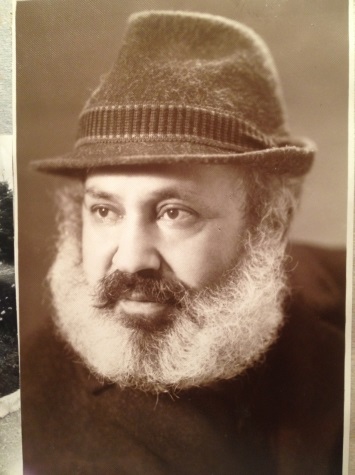 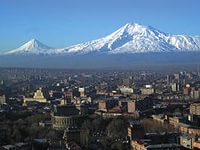 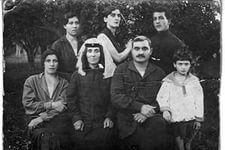 Достигнув 12-летнего возраста мой прадед вынужден  был помогать  семье  и он уезжает  на заработки.  Подростком он работал шахтером на Донбассе, добывал уголь.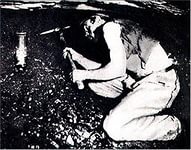 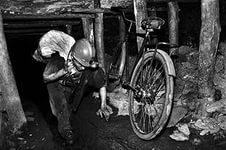   В 18 лет был призван в армию, служил матросам на Тихоокеанском флоте. Отслужил 5 лет.  А после армии до войны успел поработать проводником на поездах.      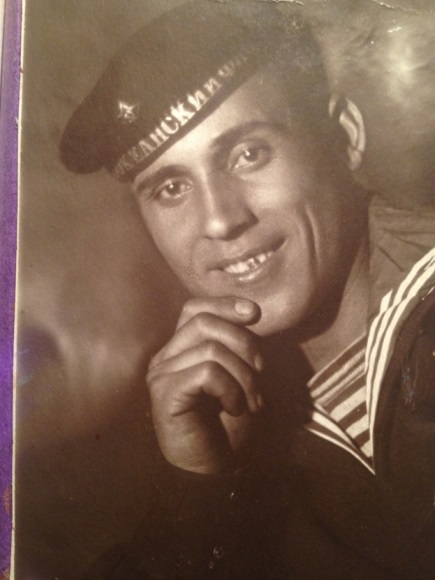 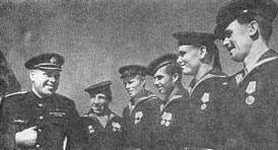   Когда, в 1941 году, на Советский Союз напала  фашистская германия, то все люди 15 республик, разных национальностей  встали на защиту  своей Родины.  Мой прадед  с первых дней войны служил командиром взвода связистов. Служба связиста на войне была очень важной. В жару и холод, под пулями и обстрелами обеспечивали они связь между войсками.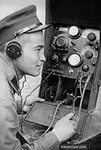 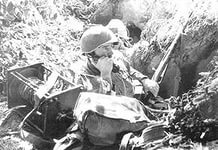   В 1943 году он был тяжело ранен, контужен. Долго  лежал в госпитале, но так и не смог вернуться в строй.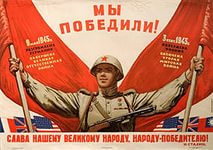 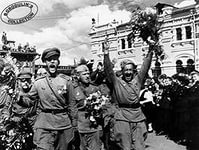   Победу встретил в Москве, но говорить  и ходить после ранения толком не мог.  Его приняла в свою семью русская женщина, Дарья Егоровна Зубарева,  моя прабабушка.  Муж у неё  погиб на фронте в 1941 году. Она воспитывала троих детей и ещё взяла из госпиталя еле живого инвалида войны.  Дарья Егоровна   выходила моего прадеда, он начал говорить, окреп и встал на ноги.  Они полюбили друг друга и в 1946 году поженились.  А в 1947 году у них родился мальчик – мой дед.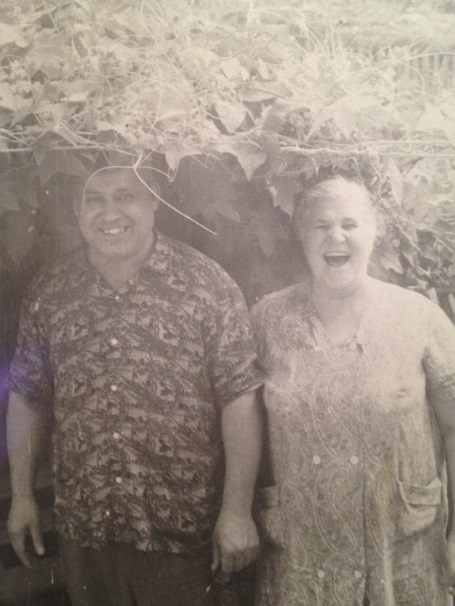 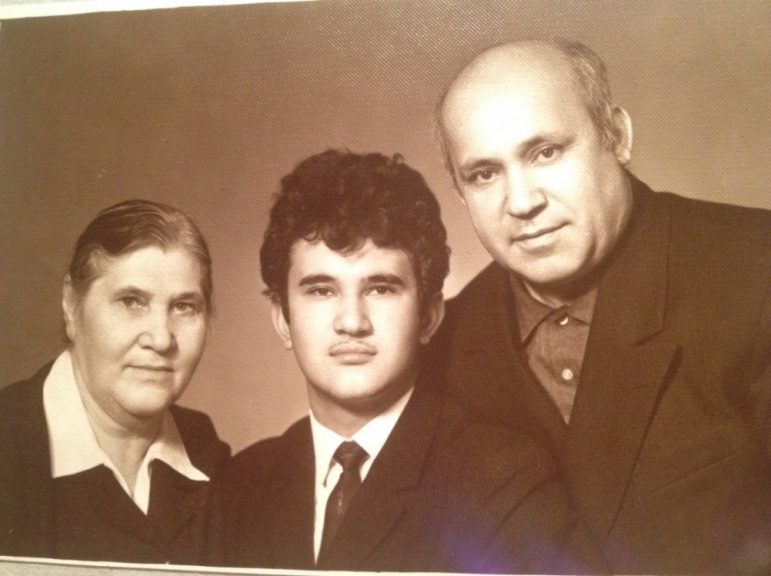   После войны  мой прадедушка работал на хлебозаводе, пек хлеб  и был очень уважаем на работе. Он был веселым, отзывчивым и очень добрым человеком. К сожалению  я его живым не застал. Он умер в 1975 году.  Мой прадедушка награжден многими наградами, но особо он гордился медалью за оборону  Кавказа, так как на Кавказе шли очень сильные  бои и он участвовал в этих боях.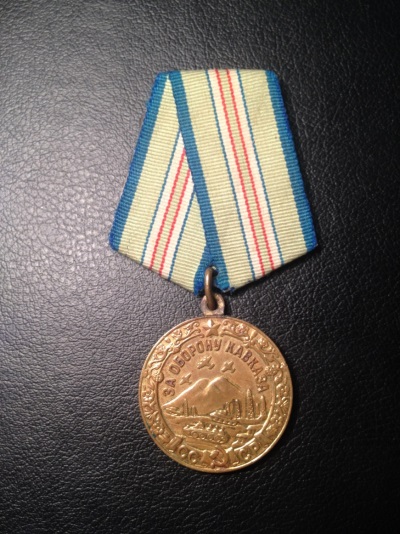 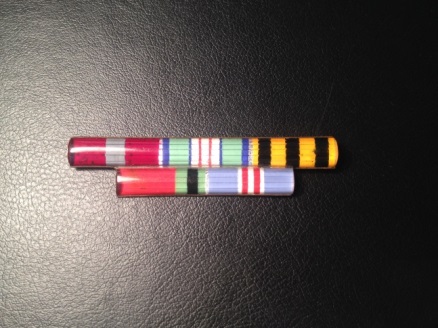 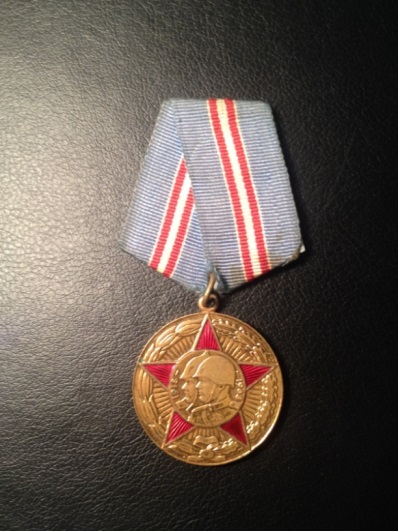 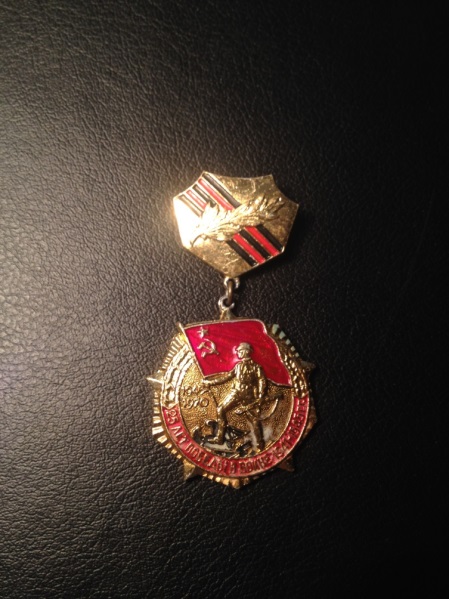 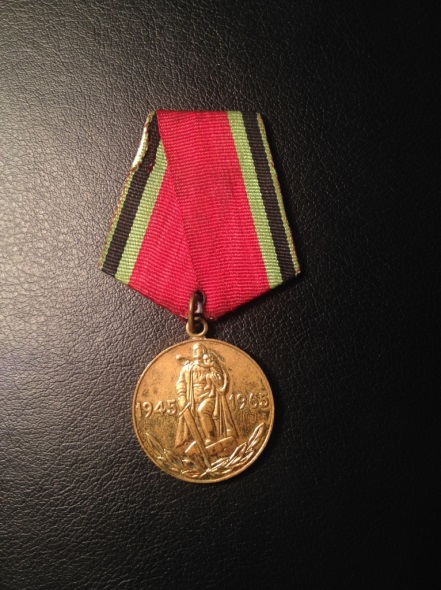 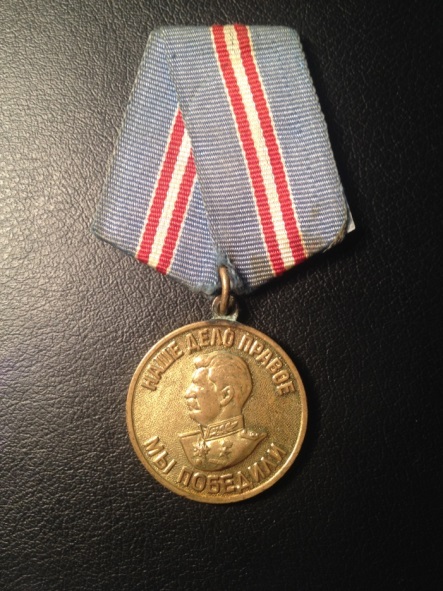   А орден Красной Звезды, за заслуги перед  Родиной в годы войны, прадед получил лишь в 1951 году.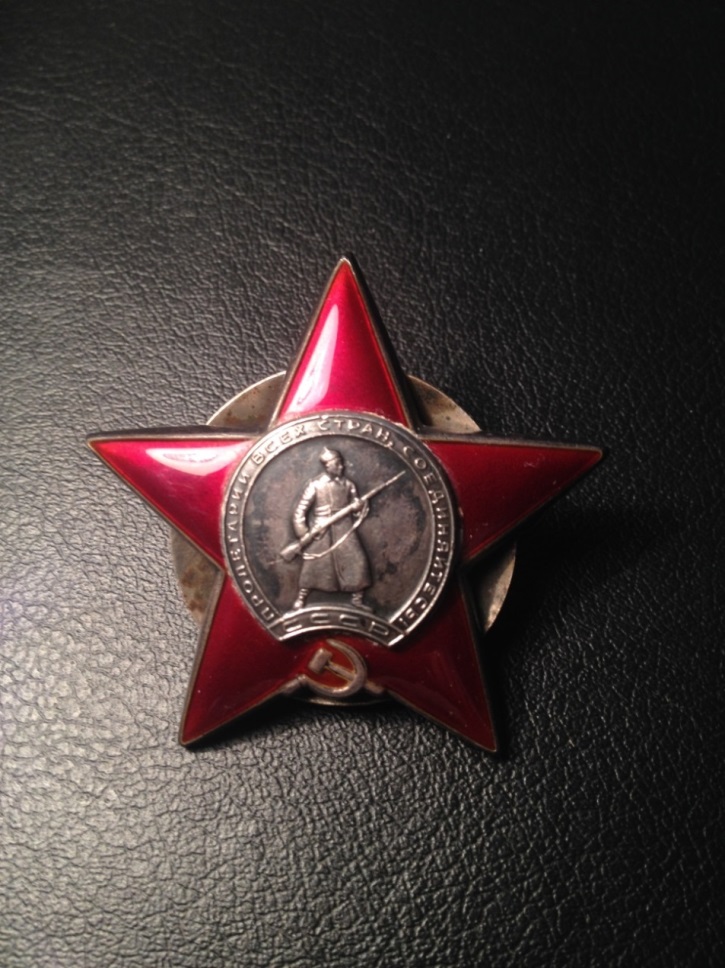   Узнав все это, я очень горжусь им и постараюсь быть достойным его памяти. Благодаря ему родился мой дедушка, а у дедушки родилась моя мама, которая родила меня - это здорово! Род наш продолжает жить, умножается. А потом и у меня будет семья и я  расскажу своим детям о своих замечательных предках. Спасибо всем, что есть я, а у меня есть такие замечательные родные.